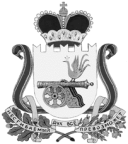 ВЯЗЕМСКИЙ РАЙОННЫЙ СОВЕТ ДЕПУТАТОВРЕШЕНИЕот 31.03.2021 № 30	Заслушав отчет комиссии по делам несовершеннолетних и защите их прав в муниципальном образовании «Вяземский район» Смоленской области за 2020 год, представленный ответственным секретарем комиссии Соловьёвой Т.П., решение постоянной комиссии Вяземского районного Совета депутатов по социальной политике, Вяземский районный Совет депутатов РЕШИЛ: 	Отчет комиссии по делам несовершеннолетних и защите их прав в муниципальном образовании «Вяземский район» Смоленской области за 2020 год утвердить и признать деятельность комиссии по делам несовершеннолетних и защите их прав в муниципальном образовании «Вяземский район» Смоленской области удовлетворительной.Председатель Вяземского районного Совета депутатов							 В.М. НикулинОб отчёте комиссии по делам несовершеннолетних и защите их прав в муниципальном образовании «Вяземский район» Смоленской области за 2020 год